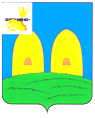 КОМИТЕТ  ОБРАЗОВАНИЯАДМИНИСТРАЦИИ МУНИЦИПАЛЬНОГО ОБРАЗОВАНИЯ«РОСЛАВЛЬСКИЙ РАЙОН» СМОЛЕНСКОЙ ОБЛАСТИП Р И К А Зот 06.03.2019 № 56Об итогах муниципальноголитературно - художественногоконкурса «Словес связующая нить»,посвященного юбилейным датамсмоленских писателей В соответствии с приказом Рославльского комитета образования от 28.12. 2018 № 671 «О проведении муниципального литературно-художественного конкурса «Словес связующая нить», посвященного юбилейным датам смоленских писателей» в период с 9 по 29 января 2019 года проведен муниципальный литературно-художественный конкурс «Словес связующая нить», посвященный юбилейным датам смоленских писателей (далее - Конкурс). Работы, представленные на Конкурс, оценивались по двум возрастным группам: средняя - 10 - 13 лет; старшая - 14 - 17 лет, в трёх номинациях: «Проза», «Поэзия», «Сказка».Проведенный Конкурс направлен на популяризацию литературного творчества как средства развития творческих способностей учащихся, выявление и поощрение наиболее одаренных в области литературы учащихся.В Конкурсе приняли активное участие 27 учащихся из 10 общеобразовательных учреждений. На основании вышеизложенного, п р и к а з ы в а ю:1. Наградить грамотами Рославльского комитета образования следующих учащихся – победителей и призеров Конкурса: 1.1. В номинации «Сказка»: - в средней  возрастной группе - 10 - 13 лет:за 1 место – Базаркину Арину, учащуюся МБОУ «Средняя школа №8» - творческая работа «Сказка о маленькой девочке», руководитель Базаркина Ю.Н.;за 2 место - Гревцеву Екатерину, учащуюся МБОУ «Средняя школа №8» - творческая работа «Сказка о созвездиях», руководитель Базаркина Ю.Н.;за 3 место - Микуленкову Дарью, учащуюся МБОУ «Средняя школа №8» - творческая работа «Королева Звезд», руководитель Базаркина Ю.Н.;  - в старшей  возрастной группе - 14 - 17 лет:за 1 место - Судакова Вячеслава, учащегося МБОУ «Средняя школа №1» - творческая работа «Рождественская сказка», руководитель Фаринская В.Н.;за 2 место - Морозову Валерию, учащуюся МБОУ «Средняя школа №1» - творческая работа «В поисках Новогоднего настроения», руководитель Иванова С.Г.;за 3 место - Давыдову Софию, учащуюся МБОУ «Средняя школа №1» - творческая работа «Нас было много…», руководитель Иванова С.Г.;1.2. В номинации «Поэзия»:- в средней  возрастной группе - 10 - 13 лет:за 1 место - Амеличеву Владу, учащуюся МБОУ «Екимовичская средняя школа» - творческая работа «Моя малая Родина», руководитель Данилова Л.А.;за 2 место - Трунёва Петра, учащегося МБОУ «Остерская средняя школа» - творческая работа «Край родной», руководитель Бондарева Т.В.;за 3 место - Рысеву Елизавету, учащуюся МБОУ «Грязенятская основная школа» - творческая работа «Деревенька», руководитель Силяхина Л.А.;- в старшей возрастной группе- 14-17 лет:за 1 место - Антипенкова Руслана, учащегося МБОУ «Хорошовская средняя школа» - творческая работа «Вечная память», руководитель Серкова Н.А.;за 2 место -Демину Диану, учащуюся МБОУ «Чижовская средняя школа» - творческая работа «Все сначала», руководитель Байбарина Г.Г.;за 3 место - Кабанова Константина, учащегося МБОУ «Хорошовская средняя школа» - творческая работа «Посвящение земляку», руководитель Серкова Н.А.;1.3. В номинации «Проза»:в старшей возрастной группе - 14-17 лет:за 1 место - Федюкову Яну, учащуюся МБОУ «Астапковичская средняя школа» - творческая работа «Память сердца», руководитель Жакова Т. А.2. Объявить благодарность следующим педагогам, подготовившим победителей и призёров Конкурса:- Базаркиной  Юлии Николаевне, учителю МБОУ «Средняя школа №8»;- Байбариной Галине Григорьевне, учителю МБОУ «Чижовская средняя школа»;- Бондаревой Татьяне Викторовне, учителю МБОУ «Остёрская средняя школа»;- Даниловой Любови Анатольевне, учителю МБОУ «Екимовичская средняя школа»;- Жаковой Татьяне Анатольевне, директору МБОУ «Астапковичская средняя школа»;- Ивановой Светлане Георгиевне, учителю МБОУ «Средняя школа №1»;- Серковой Наталье Александровне, учителю МБОУ «Хорошовская средняя школа»;- Силяхиной Любови Александровне, учителю МБОУ «Грязенятская основная школа»;- Фаринской Валентине Николаевне, учителю МБОУ «Средняя школа №1». 3. Контроль за исполнением настоящего приказа возложить на начальника отдела развития образования и муниципального контроля Рославльского комитета образования Тимофееву С.С.Председатель Комитета                                                                        Н.Н. Гращенко